ПРАВА И ОБЯЗАННОСТИ РЕБЕНКА Ребенком считается человек в возрасте до восемнадцати лет. С восемнадцати лет человек считается взрослым. У детей, как и у взрослых, есть свои права и обязанности. Права — это установленные и охраняемые государством нормы и правила. Государство устанавливает для своих граждан возможность пользования различными благами. Например, получать бесплатную медицинскую помощь, образование, отдыхать.Обязанности — это определенный круг действий, обязательных для выполнения. Для ребенка— это, например, обязанность уважать и почитать взрослых.Правовой статус – это твоё положение в мире права, которое определяется правами, обязанностями и ответственностью.По мере взросления ты словно поднимаешься вверх по лестнице: получаешь новые возможности, набираешься опыта, а значит, - приобретаешь новые права, обязанности и ответственность. Так меняется твой правовой статус.Здесь приведен основной перечень твоих прав и обязанностей. С рождения ты имеешь права: - на имя;- на гражданство;жить и воспитываться в семье, насколько это возможно;знать родителей и жить вместе с ними (если это не противоречит интересам ребёнка);на заботу и воспитание со стороны родителей или лиц, их заменяющих (родственников, опекунов, администраций учреждений общественного воспитания);на уважение чести и достоинства;на защиту своих прав и законных интересов родителями, лицами их заменяющими, органами опеки и попечительства, комиссией по делам несовершеннолетних и защите их прав, прокуратурой, судом (через родителей или иных законных представителей);Обязанности:слушаться родителей и лиц, их заменяющих, принимать их заботу и воспитание за исключением случаев пренебрежительного, жестокого, грубого, унижающего обращения, эксплуатации;соблюдать правила поведения, установленные в воспитательных и образовательных учреждениях, общественных местах, дома.C 6 лет добавляютсяПрава:совершать мелкие бытовые сделки (например, ты можешь купить что-то для своих нужд);свободно распоряжаться для собственных нужд предоставленными средствами.Обязанности:получить среднее образование;соблюдать правила внутреннего распорядка учебного заведения и учебную дисциплину.С 10 лет добавляются Права:на учет твоего мнения при решении любого вопроса в семье, в правоохранительных органах, в суде;быть заслушанным в ходе любого судебного или административного разбирательства;давать согласие на изменение своего имени, фамилии, на выбор места жительства при разводе родителей, на лишение или восстановление родителя в родительских правах, на усыновление, на передачу в приёмную семью. С 14 лет добавляются Права:получить паспорт гражданина РФ;самостоятельно обращаться в суд для защиты своих прав;требовать отмены усыновления;давать согласие на изменение своего гражданства;требовать установления отцовства в отношении ребенка в судебном порядке;работать в свободное от учебы время с согласия одного из родителей, но не более 4 часов с легкими условиями труда;участвовать в молодёжном общественном объединении.Обязанности:выполнять трудовые обязанности в соответствии с условиями трудового договора, правилами трудового распорядка и трудовым законодательством;соблюдать устав, правила молодёжного общественного объединения.С 15 лет добавляются Права:работать не более 24 часов в неделю на льготных условиях, предусмотренных трудовым законодательством.С 16 лет добавляются Права:вступить в брак при наличии уважительных причин с разрешения органа местного самоуправления;управлять мопедом при движении по дорогам, учиться вождению автомобиля;быть признанным полностью дееспособным, т.е. получить все права совершеннолетнего (эмансипация) в случае работы по трудовому договору или занятия предпринимательской деятельностью по решению органа опеки и попечительства (с согласия родителей) или суда.С 17 лет добавляются Обязанности:для юношей – встать на воинский учет (пройти комиссию в военкомате и получить приписное свидетельство).В 18 лет человек становится совершеннолетним, т.е. может иметь и приобретать для себя своими действиями все права и обязанности, а также нести за свои поступки полную самостоятельную ответственность.Подготовила: Степанова Л.В.Воспитатель СОГБУ СРЦН «Яуза»Смоленское областное государственное бюджетное учреждение «Гагаринский социально-реабилитационный центр для несовершеннолетних «Яуза»(СОГБУ СРЦН «Яуза»)215047 Смоленская область, Гагаринский район с. Карманово ул. Октябрьская д.8 тел. 8-(48135) 7-78-59,  тел./факс 8(48135) 7-79-23«Права и обязанности ребёнка»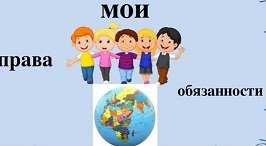                              c. Карманово